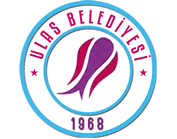                   T.C.     ULAŞ BELEDİYESİ BELEDİYE MECLİSİMECLİS KARARIKARAR NUMARASI         :  23744198 – 2015/ 34KARAR TARİHİ	           :  07.08.2015     KARAR ÖZETİ             	    : Norm Kadro İlke ve Standartlarına dair Yönetmelik gereğince Belediyemiz Memur ve İşçi dolu-boş kadrolarında iptal ve ihdas yapılmasının görüşülerek karara bağlanmasıMECLİSİ TEŞKİL EDENLERİN ADI SOYADI      İsrafil GÖÇGÜN     Abdurrahman KARTAL   A.Turan KANMIŞ   A.Turan GENÇ    A. Haydar KÖSE      Belediye  Başkanı               Üye	                              Üye		   Üye                         Üye                                      Asım AKSOY           Cafer HONUH          Cengiz KAPLAN          Lokman AKKUŞ         Zeki AKSOY Üye                          Üye 	                         Üye 	                            Üye      	                    Üye	Belediyemiz Meclisi bugün (07.08.2015) saat 14.00 de Belediye Meclis Toplantı Salonunda Meclis Başkanı İsrafil GÖÇGÜN Başkanlığında toplandı. Önce yoklama yapılarak bütün meclis üyelerinin toplantıda hazır olduğu görüldü. Bir önceki toplantıda alınan kararların özeti okunarak alınan kararların birer nüshası üyelere dağıtıldı. Saygı duruşundan sonra gündemde belirlenen maddelerin görüşülmesine geçildi. Gündemin 1. Maddesi ele alınarak;Norm Kadro İlke ve Standartlarına dair Yönetmelik gereğince Belediyemiz Memur ve İşçi dolu-boş kadrolarında iptal ve ihdas yapılmasının görüşülmesine başlanıldı. Yazı İşleri Müdür Vekili Mehmet KAÇTAN’ın dosyasında bulunan Meclise havaleli 31.07.2015 tarih ve bila sayılı müzekkeresi okundu. Müzekkeresinde İçişleri Bakanlığının ‘’Norm Kadro İlke ve Standartlarına Dair Yönetmeliğin Değişiklik 10 Nisan 2014 tarihli ve 28968 sayılı Resmi Gazetede yayımlanarak yürürlüğe girmiştir. Bu esaslar ve ekli cetvellerine göre Ulaş Belediyesi D-3 Belediye gurubunda yer almış olup, bu guruptaki Belediyeler için belirlenen Norm Kadro Standartları cetvelinde kadro, unvan ve sayısına göre Belediyemizin kadroları ile idari yapısının düzenlenmesi gerektiği belirtilmektedir. Belediyemizin bulunduğu D-3 gurubu Norm Kadro Cetveline göre 3 Adet Müdürlük, 3 Adet Şef, 8 Adet İdari Personel, 7 Adet Teknik personel, 3 Adet Sağlık Personeli, 1 Adet Yardımcı Hizmet Personeli, 1 Adet İtfaiye Çavuşu, 5 Adet İtfaiye Eri, 1 Adet Zabıta Amiri, 1 Adet Zabıta Komiseri, 5 Adet Zabıta Memuru olmak üzere Belediyemizin de içinde bulunduğu gurupta Memur Kadroları toplamı 38, İşçi kadroları toplam 19 adet olarak öngörülmüştür. Norm Kadro cetvelinde yer alan Kadro unvan sayısına göre Kadro iptal-ihdas, derece, sınıf ve boş kadro değişikliği ekli cetvellerde belirtildiği şekilde düzenlenmiştir.Norm Kadro Esaslarına uygun düzenleme yapılarak; Toplam 38 Adet Memur kadrosundan, 1 Adet Yazı İşleri Müdürü, 1 Adet Mali Hizmetler Müdürü, 1 Adet Halkla İlişkiler Müdürü, 3 Adet Şef, 4 Adet V.H.K.İ, 1 Adet Memur, 2 Adet Tahsildar, 1 Adet Mutemet,  1 Adet Mimar , 3 Adet Tekniker, 3 Adet Teknisyen,1 Adet Bekçi, 1 Adet Zabıta Amiri,  1 Adet Zabıta Komiseri, 5 Adet Zabıta Memuru, 1 Adet İtfaiye Çavuşu, 5 Adet İtfaiye Eri, 1 Adet Veteriner Sağlık Teknikeri, 1 Adet Sağlık Memuru, 1 Adet Sağlık Teknikeri, Kadrolarının ekli iptal-ihdas kadro cetvelinde olduğu gibi, Belediyemizin Kadroları ile idari yapısının düzenlenmesi 5393 Sayılı Belediye Kanununun 49 ve 18/1 Maddeleri gereğince onaylanması oya sunuldu. 4 (dört ) kabul, 4 (dört) red, 2 (iki) çekimser oy kullanıldı. Meclis Başkanın kullandığı oy yönünde oy çokluğuyla kabul edildi. Toplam 19 kişilik İşçi kadrosu 8 İşçi, 3 Operatör, 4 Şoför, 4 Temizlik İşçisi şeklinde oylamaya sunuldu oy çokluğuyla reddedildi.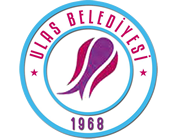                   T.C.     ULAŞ BELEDİYESİ                                               BELEDİYE MECLİSİ                                            MECLİS KARARIKARAR NUMARASI         :  23744198 – 2015/ 35KARAR TARİHİ	           :  07.08.2015     KARAR ÖZETİ              	    : Mevcut memur kadrolarından 1 Ad. 5 Derecelik Zabıta Komiseri kadrosunun, 1 derecelik Zabıta Komiseri kadrosu ile 10 Derecelik Bekçi kadrosunun, 5 derecelik Bekçi kadrosu ile değiştirilmesi,MECLİSİ TEŞKİL EDENLERİN ADI SOYADI       İsrafil GÖÇGÜN     Abdurrahman KARTAL   A.Turan KANMIŞ   A.Turan GENÇ    A. Haydar KÖSE       Belediye  Başkanı               Üye	                              Üye		   Üye                         Üye                                       Asım AKSOY           Cafer HONUH          Cengiz KAPLAN          Lokman AKKUŞ         Zeki AKSOY     Üye                             Üye                              Üye 	                     Üye      	                    ÜyeGündemin 2. Maddesi ele alınarak;Mevcut memur kadrolarından 1 Ad. 5 Derecelik Zabıta Komiseri kadrosunun, 1 derecelik Zabıta Komiseri kadrosu ile 10 Derecelik Bekçi kadrosunun, 5 derecelik Bekçi kadrosu ile değiştirilmesinin görüşülmesine başlanıldı. 5 Derecelik Zabıta Komiseri kadrosunun, 1 derecelik Zabıta Komiseri kadrosu ile değiştirilmesi oylamaya sunuldu, oy çokluğuyla kabul edildi.10 Derecelik Bekçi kadrosunun, 5 derecelik Bekçi kadrosu ile değiştirilmesi oylamaya sunuldu, oy birliğiyle kabul edildi.                  T.C.     ULAŞ BELEDİYESİ                                               BELEDİYE MECLİSİ                                            MECLİS KARARIKARAR NUMARASI         :  23744198 – 2015/ 36KARAR TARİHİ	           :  07.08.2015     KARAR ÖZETİ              	    : ÇEDAŞ Genel Müdürlüğünün 21.04.2015 tarihli 03.0-9066 sayılı yazısında belirtilen “trafo yerlerine ait imar tadilat planı”nın görüşülerek karara bağlanmasıMECLİSİ TEŞKİL EDENLERİN ADI SOYADI       İsrafil GÖÇGÜN     Abdurrahman KARTAL   A.Turan KANMIŞ   A.Turan GENÇ    A. Haydar KÖSE       Belediye  Başkanı               Üye	                              Üye		   Üye                         Üye                                       Asım AKSOY           Cafer HONUH          Cengiz KAPLAN          Lokman AKKUŞ         Zeki AKSOY     Üye                             Üye                              Üye 	                     Üye      	                    ÜyeGündemin 3. Maddesi ele alınarak;ÇEDAŞ Genel Müdürlüğünün 21.04.2015 tarihli 03.0-9066 sayılı yazısında belirtilen “trafo yerlerine ait imar tadilat planı” nın görüşülmesine başlandı. ÇEDAŞ Genel Müdürlüğünün 21.04.2015 tarihli 03.0-9066 sayılı yazısında belirtilen “trafo yerlerine ait imar tadilat planı oylamaya sunuldu, oy birliğiyle kabul edildi.